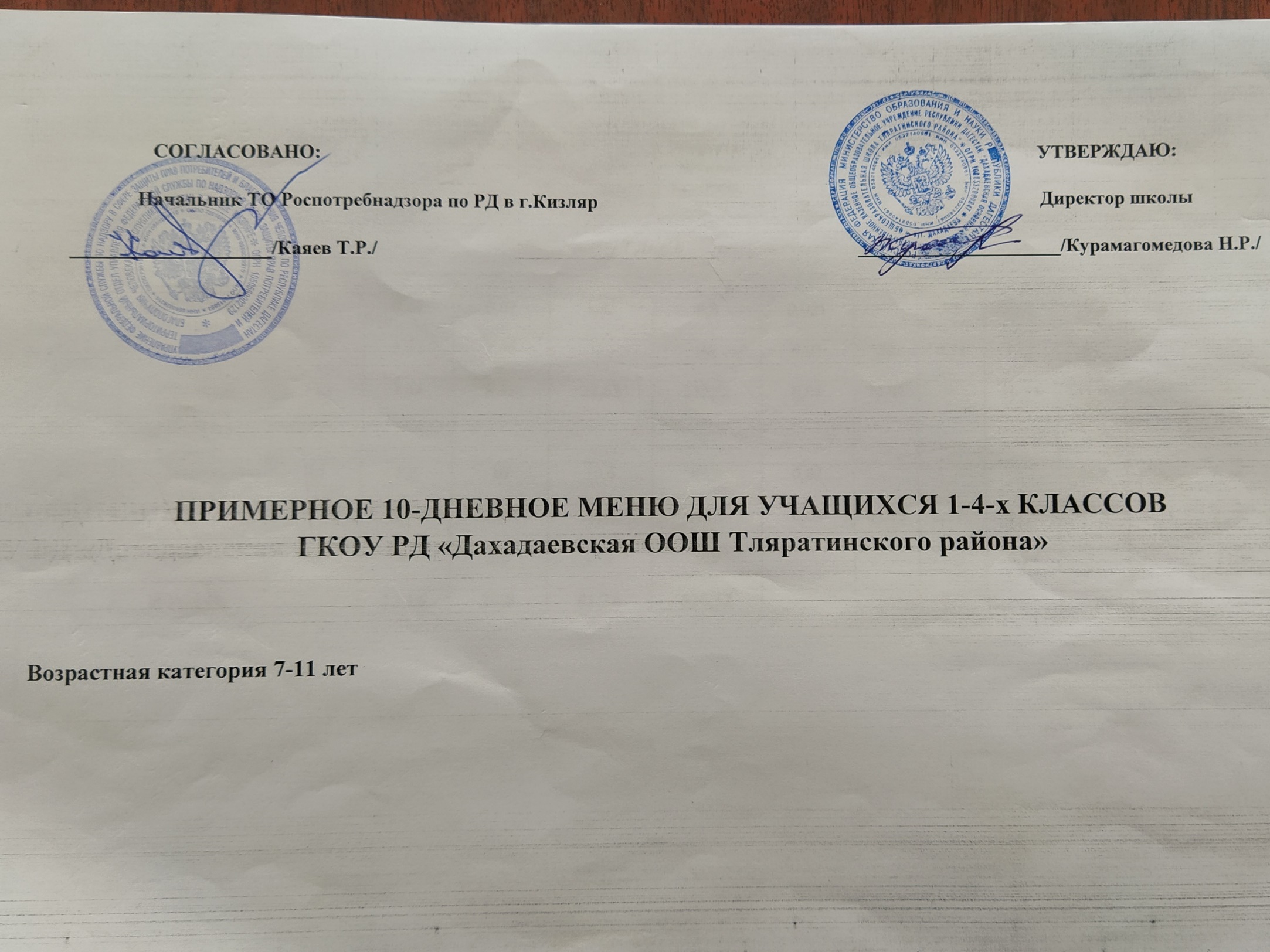 Утверждаю                                                                                                                                                                                                                                          директор школы                                                                                                                                                                                                                               ______________Н.Р.Курамагомедова                                                                                                                                                                                                                                            01.09.2020ПРИМЕРНОЕ 10-ДНЕВНОЕ МЕНЮ ДЛЯ УЧАЩИХСЯ 1-4-х КЛАССОВГКОУ РД «Дахадаевская ООШ Тляратинского района»                                                                                                                                            Возрастная категория 7-11 лет                                                                                                                   Завтрак в школе		           -470-587,5 ккал.		№ ре-цептурыНаименованиеблюдМассаПищевые веществаПищевые веществаПищевые веществаЭнергети-ческая ценностьВитамины, мгВитамины, мгВитамины, мгМинеральные вещества, мгМинеральные вещества, мгМинеральные вещества, мгМинеральные вещества, мгМинеральные вещества, мг№ ре-цептурыБЖУВ1АСССаРMgFe1 ДЕНЬ1 ДЕНЬ1 ДЕНЬ1 ДЕНЬ1 ДЕНЬ1 ДЕНЬ1 ДЕНЬ1 ДЕНЬ1 ДЕНЬ1 ДЕНЬ1 ДЕНЬ1 ДЕНЬ1 ДЕНЬ1 ДЕНЬ1 ДЕНЬЗавтрак70 / 2005Овощи свежие (огурцы)700,560,071,829,80,0213,53,516,129,49,80,4241/ 2 2005Сыр рассольный порц.102,322,95360,01390,110,1113,2795,250,15420 /1 2005Макароны отварные запечённые с яйцом1507,448,3922,62232,220,0821,0126,81111,9224,812,01536/1 2010Сосиска отварная405,21010,689,60,0212,884,810,670,96959/ 12005Какао с молоком сгущ.1502,642,7919,12108,90,030,0750,9750,97591,567,510,50,56172 2002Булочка «Веснушка»5042,627,11490,9711,8ИТОГО:22,1626,881,26625,522 ДЕНЬ 2 ДЕНЬ 2 ДЕНЬ 2 ДЕНЬ 2 ДЕНЬ 2 ДЕНЬ 2 ДЕНЬ 2 ДЕНЬ 2 ДЕНЬ 2 ДЕНЬ 2 ДЕНЬ 2 ДЕНЬ 2 ДЕНЬ 2 ДЕНЬ 2 ДЕНЬ № ре-цептурыНаименованиеблюдМассаПищевые веществаПищевые веществаПищевые веществаЭнергети-ческая ценностьВитамины, мгВитамины, мгВитамины, мгВитамины, мгМинеральные вещества, мгМинеральные вещества, мгМинеральные вещества, мгМинеральные вещества, мг№ ре-цептурыНаименованиеблюдМассаБЖУЭнергети-ческая ценностьВ1АСССаРMgFeЗавтрак176 2011Каша рисовая вязкая с изюмом и маслом200\75,928,641,7299,360,26811,21,237,7135,146,40,9424 2005Яйцо отварное1 шт5,14,60,3630,030,122,076,84,81943 1 2005Чай с сахаром2000,214286,00,41035 2002Чурек302,880,3517,7485,630,057,2726,084,970,38Хлеб ржаной200,080,35,734,8Итого14,1813,8579,44510,793 ДЕНЬ3 ДЕНЬ3 ДЕНЬ3 ДЕНЬ3 ДЕНЬ3 ДЕНЬ3 ДЕНЬ3 ДЕНЬ3 ДЕНЬ3 ДЕНЬ3 ДЕНЬ3 ДЕНЬ3 ДЕНЬ3 ДЕНЬ3 ДЕНЬ№ ре-цептурыНаименованиеблюдМассаПищевые веществаПищевые веществаПищевые веществаЭнергети-ческая ценностьВитамины, мгВитамины, мгВитамины, мгВитамины, мгМинеральные вещества, мгМинеральные вещества, мгМинеральные вещества, мгМинеральные вещества, мг№ ре-цептурыНаименованиеблюдМассаБЖУЭнергети-ческая ценностьВ1АСССаРMgFeЗавтрак469 2005Запеканка из творога со сметаной150/1520,718,8924,493360,1080,350,890,89271,68413,958,71,01959 2005Чай со сгущенным молоком2001,41,616,4860,020,083367,510,50,4Хлеб ржаной200,080,35734,8А45 в8 2010Винегрет овощной601,356,185,0654,960,0610,2510,2544,9720,750,85ИТОГО:23,5326,97138,77511,764 ДЕНЬ4 ДЕНЬ4 ДЕНЬ4 ДЕНЬ4 ДЕНЬ4 ДЕНЬ4 ДЕНЬ4 ДЕНЬ4 ДЕНЬ4 ДЕНЬ4 ДЕНЬ4 ДЕНЬ4 ДЕНЬ4 ДЕНЬ4 ДЕНЬ№ ре-цептаНаименованиеблюдМассаПищевые веществаПищевые веществаПищевые веществаЭнергети-ческая ценностьВитамины, мгВитамины, мгВитамины, мгВитамины, мгМинеральные вещества, мгМинеральные вещества, мгМинеральные вещества, мгМинеральные вещества, мг№ ре-цептаНаименованиеблюдМассаБЖУЭнергети-ческая ценностьВ1АСССаРMgFeЗавтрак10 ср 2010Салат из зеленого горошка1002,985,196,2583,60,11111121,4559,9520,80,6879 2005Каша гречневая вязкая1503,234,520,78139,50,280,0451212150,6218,652,72,6608 2005Биточки из говядины507,595,787,85114,380,1230,120,123583,1925,71,2Хлеб ржаной201,320,246,6834,841 2005Масло сливочное100,087,260,1475,15912945 2005Чай с молоком2001,41,616,4860,020,083367,510,50,4ИТОГО:16,624,5758,1533,385 ДЕНЬ5 ДЕНЬ5 ДЕНЬ5 ДЕНЬ5 ДЕНЬ5 ДЕНЬ5 ДЕНЬ5 ДЕНЬ5 ДЕНЬ5 ДЕНЬ5 ДЕНЬ5 ДЕНЬ5 ДЕНЬ5 ДЕНЬ5 ДЕНЬ№ ре-цептурыНаименованиеблюдМассаПищевые веществаПищевые веществаПищевые веществаЭнергети-ческая ценностьВитамины, мгВитамины, мгВитамины, мгВитамины, мгМинеральные вещества, мгМинеральные вещества, мгМинеральные вещества, мгМинеральные вещества, мг№ ре-цептурыНаименованиеблюдМассаБЖУЭнергети-ческая ценностьВ1АСССаРMgFeЗавтрак42 2005Сыр порциями153,484,43054,60,01390,110,11132755,250,15390 2005Каша молочная из манной крупы, масло, сахар150/54,684,5814,55118,980,0836,721,091,09144,13117,0417,640,3536 2005Сосиска отварная606,241212,72134,40,0214.495,4121.08951 2005Кофейный напиток2001,42,022,41160,020,0834457Хлеб ржаной402,640,4813,3669,6Яблоко1000,40,49,8440,060,23817110,4ИТОГО:18,8423,8972,83537,586 ДЕНЬ6 ДЕНЬ6 ДЕНЬ6 ДЕНЬ6 ДЕНЬ6 ДЕНЬ6 ДЕНЬ6 ДЕНЬ6 ДЕНЬ6 ДЕНЬ6 ДЕНЬ6 ДЕНЬ6 ДЕНЬ6 ДЕНЬ6 ДЕНЬ№ ре-цептурыНаименованиеблюдМассаПищевые веществаПищевые веществаПищевые веществаЭнергети-ческая ценностьВитамины, мгВитамины, мгВитамины, мгВитамины, мгМинеральные вещества, мгМинеральные вещества, мгМинеральные вещества, мгМинеральные вещества, мг№ ре-цептурыНаименованиеблюдМассаБЖУЭнергети-ческая ценностьВ1АСССаРMgFeЗавтрак12 2010Салат из кукурузы (консерв.)601,733,714,8259,580,065,585,5811,23,4811,720,4438 2005Омлет натуральный с маслом слив.150/514,2421,242,63258,750,134520,330,33113,79259,8719,483,91959 2005Какао с молоком1502,642,7919,12108,90,040,011,31,391,567,5140,561035 2005Чурек403,840,4723,65114,170,0679,6934,776,630,51ИТОГО:22,4528,2150,22541,47 ДЕНЬ7 ДЕНЬ7 ДЕНЬ7 ДЕНЬ7 ДЕНЬ7 ДЕНЬ7 ДЕНЬ7 ДЕНЬ7 ДЕНЬ7 ДЕНЬ7 ДЕНЬ7 ДЕНЬ7 ДЕНЬ7 ДЕНЬ7 ДЕНЬ№ ре-цепурыаНаименованиеблюдМассаПищевые веществаПищевые веществаПищевые веществаЭнергети-ческая ценностьВитамины, мгВитамины, мгВитамины, мгВитамины, мгМинеральные вещества, мгМинеральные вещества, мгМинеральные вещества, мгМинеральные вещества, мг№ ре-цепурыаНаименованиеблюдМассаБЖУЭнергети-ческая ценностьВ1АСССаРMgFeЗавтрак463 2005Сырники творожные со сгущ. молоком130/2026,8518,5316,67342,230,1383,360,450,45227,86333,638,031,13944 2005Чай с лимоном200/15/70,2017,2912,862,8615,747,35,960,64Хлеб ржаной402,640,4813,3669,641 2002Масло слив. порциями108,20,175591,02ИТОГО:29,6927,2147,335778 ДЕНЬ8 ДЕНЬ8 ДЕНЬ8 ДЕНЬ8 ДЕНЬ8 ДЕНЬ8 ДЕНЬ8 ДЕНЬ8 ДЕНЬ8 ДЕНЬ8 ДЕНЬ8 ДЕНЬ8 ДЕНЬ8 ДЕНЬ8 ДЕНЬ№ рецептурыНаименованиеблюдМассаПищевые веществаПищевые веществаПищевые веществаЭнергети-ческая ценностьВитамины, мгВитамины, мгВитамины, мгВитамины, мгМинеральные вещества, мгМинеральные вещества, мгМинеральные вещества, мгМинеральные вещества, мг№ рецептурыНаименованиеблюдМассаБЖУЭнергети-ческая ценностьВ1АСССаРMgFeЗавтрак307 2010Котлеты рубл. из птицы809,713,927,891960,04640,260,2656105,915,41,0142  2005Сыр рассольный порц.102,322,9536,40260,070,0788503,50,1417 2005Макароны отварные с овощами17019,581,1863,12145,030,010,053,463,4654,390,3412,880,03Хлеб ржаной201,320,246,6834,81205 2002Чай с молоком2001,61,512,4860,010,60,667.445,28,620,0841 2005Масло слив. порц.54,10,0537,529,50,51ИТОГО:34,5223,89117,54535,739 ДЕНЬ9 ДЕНЬ9 ДЕНЬ9 ДЕНЬ9 ДЕНЬ9 ДЕНЬ9 ДЕНЬ9 ДЕНЬ9 ДЕНЬ9 ДЕНЬ9 ДЕНЬ9 ДЕНЬ9 ДЕНЬ9 ДЕНЬ9 ДЕНЬ№ ре-цептаНаименованиеблюдМассаПищевые веществаПищевые веществаПищевые веществаЭнергети-ческая ценностьВитамины, мгВитамины, мгВитамины, мгВитамины, мгМинеральные вещества, мгМинеральные вещества, мгМинеральные вещества, мгМинеральные вещества, мг№ ре-цептаНаименованиеблюдМассаБЖУЭнергети-ческая ценностьВ1АСССаРMgFeЗавтрак243 2006Пюре из бобовых15013,651,3519,951680,510,0152,492,4984,4549,7976,254,97637 2006Птица отварная5010,556,8103,131019,571,5100,91107 1995Булочки школьные605,0111,9233,571720,0413,513,544,9720,750,8541-2005Масло слив.54,10,0537,529,50,51Хлеб ржаной201,320,246,6834,8945 2005Чай сладкий2000,2142860,4ИТОГО:30,7324,4174,25543,4310 ДЕНЬ10 ДЕНЬ10 ДЕНЬ10 ДЕНЬ10 ДЕНЬ10 ДЕНЬ10 ДЕНЬ10 ДЕНЬ10 ДЕНЬ10 ДЕНЬ10 ДЕНЬ10 ДЕНЬ10 ДЕНЬ10 ДЕНЬ10 ДЕНЬ№ ре-цептурыНаименованиеблюдМассаПищевые веществаПищевые веществаПищевые веществаЭнергети-ческая ценностьВитамины, мгВитамины, мгВитамины, мгВитамины, мгМинеральные вещества, мгМинеральные вещества, мгМинеральные вещества, мгМинеральные вещества, мг№ ре-цептурыНаименованиеблюдМассаБЖУЭнергети-ческая ценностьВ1АСССаРMgFeЗавтрак637 2005Птица отварная50410,556,8103,130,021019.571,5100,9420 2005Макароны запечённые с яйцом1306.457,2719,6201,260,0821,0126,81111,9224,812,01959 2005Какао со сгущ. молоком2003,523,7225,49145,20,090,010,540,5463,655010,50,24Хлеб ржаной201,320,246,6834,8847 2005Банан1001,50,521950,041010828420,02ИТОГО:23,3418,5372,77579,39